										       Утверждаю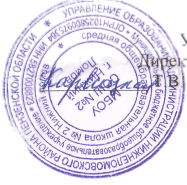 											      Директор школы														_____________ Т.В. КарвацкаяПлан работы МБОУ СОШ №2 г. Нижний Ломов на летний период 2022 -2023 учебного годаПлан работы ФМБОУ СОШ №2 г. Нижний Ломов в с. ВиргаПлан мероприятий ФМБОУ СОШ №2 г. Нижний Ломов в с. Большой МичкасГрафик работы спортивной площадкилетом 2023 года№ п/пОбразовательное учреждениеНаименование мероприятияДата проведения Место проведенияВремя проведенияЦелевая аудиторияОтветственный Примечание1МБОУ СОШ № 2 г. Нижний ЛомовРабота пришкольного лагеря «Дружба»01.06 – 24.0628.06-21.07школа08.30 – 18.001 – 7 классыБессонова Я.Н.Сударикова Л.В.Позднякова В.Н.МБОУ СОШ № 2 г. Нижний ЛомовДень защиты детей01.06городской парк10.00ДОЛ «Дружба»Сударикова Л.В.МБОУ СОШ № 2 г. Нижний ЛомовДень русского языка06.06школа10.00ДОЛ «Дружба»Сударикова Л.В.МБОУ СОШ № 2 г. Нижний ЛомовАкция «Окна России»12.061-4 классыБессонова Я.Н.МБОУ СОШ № 2 г. Нижний ЛомовАкция «Мы помним…»22.06школа10.00ДОЛ «Дружба»Сударикова Л.В.МБОУ СОШ № 2 г. Нижний ЛомовДень семьи, любви и верности08.07школа10.00ДОЛ «Дружба»Позднякова В.Н.МБОУ СОШ № 2 г. Нижний ЛомовДень Российского флага, акция22.08улицы города10.0013 – 14 летЦарева О.Е.Наумова Т.В.МБОУ СОШ № 2 г. Нижний ЛомовДень российского кино27.08школа10.0014-16 летЦарева О.Е.Наумова Т.В.2МБОУ СОШ № 2 г. Нижний ЛомовРабота ЛТО «Дружба» с. Сорокино05.07-18.07с. Сорокино8 – 10 классыБессонова Я.Н.Манторова Н.С.Родникова М.А.3МБОУ СОШ № 2 г. Нижний ЛомовРабота пришкольного участка ИюньИюльАвгуст территория школы08.00 – 10.005 – 11 классыБессонова Я.Н.4МБОУ СОШ № 2 г. Нижний ЛомовДежурство на водоемахИюньИюльАвгустСадкипо графикуБессонова Я.Н.5МБОУ СОШ № 2 г. Нижний ЛомовПодготовка школы к новому учебному годуАвгуст школаСоломин С.Н. Мероприятия по этапам  операции «Подросток»Мероприятия по этапам  операции «Подросток»Мероприятия по этапам  операции «Подросток»Мероприятия по этапам  операции «Подросток»Мероприятия по этапам  операции «Подросток»Мероприятия по этапам  операции «Подросток»Мероприятия по этапам  операции «Подросток»Мероприятия по этапам  операции «Подросток»Мероприятия по этапам  операции «Подросток»«Неделя подростка»«Неделя подростка»«Неделя подростка»«Неделя подростка»«Неделя подростка»«Неделя подростка»«Неделя подростка»«Неделя подростка»«Неделя подростка»6МБОУ СОШ № 2 г. Нижний ЛомовПроведение информационно-профилактической работы с несовершеннолетними, организация встреч с родителями несовершеннолетних «группы риска»Июньшколапо графику«группа риска»Манторова Н.С.классные руководители«Дорога»«Дорога»«Дорога»«Дорога»«Дорога»«Дорога»«Дорога»«Дорога»«Дорога»7МБОУ СОШ № 2 г. Нижний ЛомовАкция «Берегись автомобиля»Акция «Водитель, ты тоже родитель!»Акция «Жизнь на колесах» (ПДД для детей-велосипедистов, мотоциклистов, контроль за выполнением правил)ИюньИюльАвгустулицы городаотряд ЮИДЦарева О.Е.Сотрудник МО МВД России «Нижнеломовский»«Летняя занятость»«Летняя занятость»«Летняя занятость»«Летняя занятость»«Летняя занятость»«Летняя занятость»«Летняя занятость»«Летняя занятость»«Летняя занятость»8МБОУ СОШ № 2 г. Нижний ЛомовТрудоустройство и занятость подростков «группы риска»ЛТОИюльтерритория школыпо графику8 – 11 классыБессонова Я.Н.Манторова Н.С.Родникова М.С.9МБОУ СОШ № 2 г. Нижний ЛомовКонтроль занятости детей «группы риска»ИюньИюльАвгустежедневно«группа риска»Манторова Н.С.«Семья»«Семья»«Семья»«Семья»«Семья»«Семья»«Семья»«Семья»«Семья»10МБОУ СОШ № 2 г. Нижний ЛомовРейды в семьи «группы риска», выявление семей, находящихся в социально-опасном положении, оказание комплексной социально-правовой, медицинской и психологической помощиИюньИюльАвгустпо графику«группа риска»Бессонова Я.Н.Манторова Н.С.Классные руководители«Группа»«Группа»«Группа»«Группа»«Группа»«Группа»«Группа»«Группа»«Группа»11МБОУ СОШ № 2 г. Нижний ЛомовПрофилактическая работа по предупреждению  групповых правонарушений  и преступлений  несовершеннолетних.Мониторинг социальных сетей.ИюньИюльАвгустаБессонова Я.Н.Манторова Н.С.Классные руководители«Выпускник»«Выпускник»«Выпускник»«Выпускник»«Выпускник»«Выпускник»«Выпускник»«Выпускник»«Выпускник»12МБОУ СОШ № 2 г. Нижний ЛомовОрганизация охраны общественного порядка в период проведения выпускного вечера в школе, предупреждение и пресечение правонарушений несовершеннолетних24.0629.06территория школыБессонова Я.Н.«Каникулы»«Каникулы»«Каникулы»«Каникулы»«Каникулы»«Каникулы»«Каникулы»«Каникулы»«Каникулы»13МБОУ СОШ № 2 г. Нижний ЛомовОрганизация содержания творческого досуга, отдыха и оздоровления детей  в пришкольном лагере «Дружба»Июнь, июльСударикова Л.В.Позднякова В.Н.«Контингент»«Контингент»«Контингент»«Контингент»«Контингент»«Контингент»«Контингент»«Контингент»«Контингент»14МБОУ СОШ № 2 г. Нижний ЛомовРабота с детьми, состоящими на ПДН, ВШК с целью предупреждения повторных правонарушенийИюньИюльАвгустБессонова Я.Н.Манторова Н.С.Классные руководителиСотрудники ПДН«Здоровье»«Здоровье»«Здоровье»«Здоровье»«Здоровье»«Здоровье»«Здоровье»«Здоровье»«Здоровье»15МБОУ СОШ № 2 г. Нижний ЛомовПрофилактическая работа Проведение акций, направленных на  предупреждение  распространения наркомании, токсикомании «Сурский край без наркотиков», Акция «Алкоголизму скажем «Нет!»ИюньИюльАвгустЦарева О.Е.Наумова Т.В.«Право ребенка»«Право ребенка»«Право ребенка»«Право ребенка»«Право ребенка»«Право ребенка»«Право ребенка»«Право ребенка»«Право ребенка»16МБОУ СОШ № 2 г. Нижний ЛомовПосещение семей, в которых находятся опекаемые детиИюньИюльАвгустпо графикупо графикуМанторова Н.С.«Нижнеломовский двор – спортивный двор»«Нижнеломовский двор – спортивный двор»«Нижнеломовский двор – спортивный двор»«Нижнеломовский двор – спортивный двор»«Нижнеломовский двор – спортивный двор»«Нижнеломовский двор – спортивный двор»«Нижнеломовский двор – спортивный двор»«Нижнеломовский двор – спортивный двор»«Нижнеломовский двор – спортивный двор»17МБОУ СОШ № 2 г. Нижний ЛомовРеализация регионального проекта «Моя малая родина»Июнь, июльСударикова Л.В.Позднякова В.Н.Родникова М.А.«Лето - детям!»«Лето - детям!»«Лето - детям!»«Лето - детям!»«Лето - детям!»«Лето - детям!»«Лето - детям!»«Лето - детям!»«Лето - детям!»18Размещение на сайте школы  плана работы школы в период летних   каникул, плана работы пришкольного оздоровительного лагеря, лагеря ЛТОИюньИюльАвгустБессонова Я.Н.Наумова Т.В.19«Здравствуй, Лето! Здравствуй, лагерь!!»01.05территория школы09.00ДОЛ «Дружба»Сударикова Л.В.Мероприятия с детьми  в период летних каникулМероприятия с детьми  в период летних каникулМероприятия с детьми  в период летних каникулМероприятия с детьми  в период летних каникулМероприятия с детьми  в период летних каникулМероприятия с детьми  в период летних каникулМероприятия с детьми  в период летних каникулМероприятия с детьми  в период летних каникулМероприятия с детьми  в период летних каникул«Спортивно- оздоровительное направление»«Спортивно- оздоровительное направление»«Спортивно- оздоровительное направление»«Спортивно- оздоровительное направление»«Спортивно- оздоровительное направление»«Спортивно- оздоровительное направление»«Спортивно- оздоровительное направление»«Спортивно- оздоровительное направление»«Спортивно- оздоровительное направление»20Реализация регионального проекта «Питаемся правильно»ИюньДОЛЛТОпо графикуСударикова Л.В.Позднякова В.Н.Родникова М.А.21Ежедневная утренняя гимнастикаИюнь, июльДОЛЛТО08.30ДОЛ «Дружба»ЛТО «Дружба»Носов А.В.Урмашов М.А.22Организация спортивно-массовых мероприятий в пришкольном лагере, ЛТОИюнь, июльтерритория школыДОЛ «Дружба»ЛТО «Дружба»Носов А.В.Урмашов М.А.23День физкультурника14.08городской стадионНосов А.В.Урмашов М.А.«Патриотическое  направление»«Патриотическое  направление»«Патриотическое  направление»«Патриотическое  направление»«Патриотическое  направление»«Патриотическое  направление»«Патриотическое  направление»«Патриотическое  направление»«Патриотическое  направление»24Мероприятие, посвященное Дню России12.06территория школы 10.00ДОЛ «Дружба»Сударикова Л.В.25Акция «Мы помним…»22.06территория школы10.0011 – 12 лет Царева О.Е.Наумова Т.В.26День Российского флага, акция22.08улицы города10.0013 – 14 летЦарева О.Е.Наумова Т.В.«Краеведческое направление»«Краеведческое направление»«Краеведческое направление»«Краеведческое направление»«Краеведческое направление»«Краеведческое направление»«Краеведческое направление»«Краеведческое направление»«Краеведческое направление»27Экскурсии по родному краю, в краеведческий музей,                                 с. МонастырскоеИюнь, июльДОЛ «Дружба»Сударикова Л.В.Позднякова В.Н.28Кинозал «Добро пожаловать в Пензенскую область!»Июнь, июльДОЛЛТО10.00ДОЛ «Дружба»ЛТО «Дружба»Сударикова Л.В.Позднякова В.Н.Родникова М.А.29Виртуальные экскурсии «В.О. Ключевский и Пензенский край»; музей «В.Г. Белинского»Июнь, июльДОЛЛТО10.00ДОЛ «Дружба»ЛТО «Дружба»Сударикова Л.В.Позднякова В.Н.Родникова М.А.«Экологическое направление»«Экологическое направление»«Экологическое направление»«Экологическое направление»«Экологическое направление»«Экологическое направление»«Экологическое направление»«Экологическое направление»«Экологическое направление»30Работа на пришкольном участкеИюньИюльАвгусттерритория школы08.00 – 10.005 – 11 классыКлассные руководители31Трудовой десантИюнь, июль  территория школы10.00ДОЛ «Дружба»Сударикова Л.В.Позднякова В.Н.32Экологические акции «Природа губернии – моя забота!», «Берегите природу», проведение экологических часовИюнь, июль  ДОЛЛТОДОЛ «Дружба»ЛТО «Дружба»Сударикова Л.В.Позднякова В.Н.Родникова М.А.«Содружество семьи и школы»«Содружество семьи и школы»«Содружество семьи и школы»«Содружество семьи и школы»«Содружество семьи и школы»«Содружество семьи и школы»«Содружество семьи и школы»«Содружество семьи и школы»«Содружество семьи и школы»33Акция «Поздравительная открытка», посвященная Дню семьи, любви и верности08.07территория школы10.00ДОЛ «Дружба»Позднякова В.Н.«Профориентационное направление»«Профориентационное направление»«Профориентационное направление»«Профориентационное направление»«Профориентационное направление»«Профориентационное направление»«Профориентационное направление»«Профориентационное направление»«Профориентационное направление»34Экскурсии в  ПЧ-37,на ЖД станцию, в ГАУ ПО «Редакция газеты «Куранты-Маяк», МО МВД России «Нижнеломовский», встреча с сотрудниками полиции «Кинолог – это профессия»Июнь, июль  ДОЛ «Дружба»ЛТО «Дружба»Сударикова Л.В.Позднякова В.Н.Родникова М.А.«Интеллектуальное направление»«Интеллектуальное направление»«Интеллектуальное направление»«Интеллектуальное направление»«Интеллектуальное направление»«Интеллектуальное направление»«Интеллектуальное направление»«Интеллектуальное направление»«Интеллектуальное направление»35Литературное путешествие «Сколько народов…столько детских лиц»Июнь территория школы10.00ДОЛ «Дружба»Сударикова Л.В..36Час размышлений «Сохранить в себе человека»Июль  территория ЛТО10.00ДОЛ «Дружба»Позднякова В.Н.37Беседа «Наш родной язык»Июнь, июль  территория школы10.00ДОЛ «Дружба»Сударикова Л.В.Позднякова В.Н.«Волонтерское движение»«Волонтерское движение»«Волонтерское движение»«Волонтерское движение»«Волонтерское движение»«Волонтерское движение»«Волонтерское движение»«Волонтерское движение»«Волонтерское движение»38Марафон добрых дел(акция «Твори добро», акция100 нас- 100 добрых дел, оказание помощи жителям села воспитанниками ЛТО)Июнь, июль  территория школытерритория школыЛТО «Дружба»ДОЛ «Дружба»Сударикова Л.В.Позднякова В.Н.Родникова М.А.№п/ОУНаименование мероприятияДата проведенияМесто проведенияВремя проведенияЦелевая аудиторияОтветственныеПримечания1ФМБОУ СОШ №2 г.Нижний Ломов в с. ВиргаРабота ЛОЛ «Улыбка»01.06.23-24.06.23школа8.00-18.00учащиесяФадина И.Н.По отдельному плану2ФМБОУ СОШ №2 г.Нижний Ломов в с. ВиргаАкция «Жить здорово!» , посвященная Дню защиты детей01.06.23школа10.00учащиесяНикуленкова Н.А.3ФМБОУ СОШ №2 г.Нижний Ломов в с. ВиргаМузыка и волшебство в сказках Пушкина», викторина, посвященная Дню русского языка06.06.23школа10.00учащиесяМашенцева Н.И.4ФМБОУ СОШ №2 г.Нижний Ломов в с. Вирга«Россия – Родина моя!»12.06.23школа10.00учащиесяНикуленкова Н.А.5ФМБОУ СОШ №2 г.Нижний Ломов в с. ВиргаАкция «Свеча памяти»22.06.23школа10.00учащиесяМашенцева Н.И.Головушкина Л.В.6ФМБОУ СОШ №2 г.Нижний Ломов в с. Вирга«День семьи , любви и верности»Конкурс рисунков на асфальте08.07.2023школа10.00учащиесяСорокина В.Н.7ФМБОУ СОШ №2 г.Нижний Ломов в с. ВиргаАкция «Живи, родник!»15.07.2023Родник «Тепленький»10.00учащиесяСорокина В.Н.8ФМБОУ СОШ №2 г.Нижний Ломов в с. ВиргаБлагоустройство памятника «Родина-Мать»22.07.23Территория памятника10.00учащиесяЕфимова Г.Е.9ФМБОУ СОШ №2 г.Нижний Ломов в с. ВиргаМини-футбол29.07.2023спортивная площадка школы 18.00учащиесяСорокина В.Н.10ФМБОУ СОШ №2 г.Нижний Ломов в с. Вирга«Ловкие, сильные, смелые», соревнования посвященные Дню физкультурника12.08.23спортивная площадка школы 18.00учащиесяГоловушкина О.А.11ФМБОУ СОШ №2 г.Нижний Ломов в с. ВиргаВелопробег «Под флагом России»22.08.23с.Вирга10.00учащиесяГоловушкина О.А.12ФМБОУ СОШ №2 г.Нижний Ломов в с. Вирга«Праздник «Лето до свидания!» 26.08.23школа10.00учащиесяГоловушкина О.А.Никуленкова Н.А.№ п/пОбразовательное учреждениеНаименование мероприятияДата проведенияМесто проведенияВремя проведенияЦелевая аудиторияОтветственныеПримечание1ФМБОУ СОШ № 2 г. Н-Ломов в с. Большой Мичкас«Живет на всей планете народ веселый – дети!»  Концертная игровая программа  ко Дню защиты детейСпортивный праздник1.06.2023Большемичкасский БДЦшкола12- 0010-001-8 классы17 челПереверзева Р.ФКолодкина О.АПономарёв И.В.2«Летние приключения» Игровая программа04.06.23Большемичкасский БДЦ16-002-8 классы12 челПереверзева Р.ФКолодкина О.А3«Милосердной души красота и величье!» Акция ко Дню социального работника08.06.22Большемичкасский БДЦ13-302-8 классы10 челПереверзева Р.ФКолодкина О.А4«Моя Родина – Россия» Праздничная программа ко Дню РоссииАкция «Окна России»12.06.228.06-12.06.23Большемичкасский БДЦшкола13-002-8 классы12 челПереверзева Р.ФКолодкина О.АПономарёв И.В.5«Если б я был учителем» Развлекательная программа для детей14.06.22Большемичкасский БДЦ13-302-8 классы8 челПереверзева Р.ФКолодкина О.А6«Ура, каникулы!» Игровая развлекательная программа18.06.22Большемичкасский БДЦ16-002-8 классы12 челПереверзева Р.ФКолодкина О.А7«И память, и подвиг, и боль на века» Митинг у бюста Героя Советского Союза Мурашкина Я.ААкция «Свеча памяти»22.06.22Большемичкасский БДЦшкола13-301-8 классы17 челПереверзева Р.ФКолодкина О.АКл. руководители8«Если хочешь быть здоровым» Конкурсная спортивная программа по ЗОЖ25.06.22Большемичкасский БДЦ13-302-8 классы10 челПереверзева Р.ФКолодкина О.А9«Хочу все знать» Викторина28.06.22Большемичкасский БДЦ13-302-8 классы12 челПереверзева Р.ФКолодкина О.А10«Безопасный водоем» Акция02.07.22Большемичкасский БДЦ12-002-8 классы6 челПереверзева Р.ФКолодкина О.А11«Лето продолжается» Игровая программа5.07.2023Большемичкасский БДЦ13-302-8 классы10 челПереверзева Р.ФКолодкина О.А12«Ромашковый букет» Праздничная программа (День Любви, Семьи и Верности)8.07.23Большемичкасский БДЦ13-002-8 классы12 челПереверзева Р.ФКолодкина О.А13«Рыбацкие забавы» Игровая программа11.07.23Большемичкасский БДЦ16-002-8 классы12 челПереверзева Р.ФКолодкина О.А14«Июльское настроение» Развлекательная программа15.07.23Большемичкасский БДЦ13-002-8 классы12 челПереверзева Р.ФКолодкина О.А15«Музыкальная шкатулка» Музыкальная развлекательная программа19.07.23Большемичкасский БДЦ13-002-8 классы12 челПереверзева Р.ФКолодкина О.А16«Велосипедисты, внимание, дорога!» Познавательная программа по ПДД22.07.23Большемичкасский БДЦ14-002-8 классы12 челПереверзева Р.ФКолодкина О.А17«Разноцветное лето» Викторина28.07.23Большемичкасский БДЦ14-002-8 классы12 челПереверзева Р.ФКолодкина О.А17«Дружба начинается с улыбки» Развлекательная программа30.07.23Большемичкасский БДЦ16-002-8 классы12 челПереверзева Р.ФКолодкина О.А18«В мире нет милей и краше песен и преданий наших» Фольклорный час02.08.23Большемичкасский БДЦ13-002-8 классы12 челПереверзева Р.ФКолодкина О.А19«Легко ли сказать «нет» и отстоять свое мнение» Информационный час05.08.23Большемичкасский БДЦ14-002-8 классы10 челПереверзева Р.ФКолодкина О.А20«Будь спортсменом»Спортивные состязания10/08.23Большемичкасский БДЦ15-002-8 классы10 челПереверзева Р.ФКолодкина О.А21«Люблю тебя, село моё!»Праздничный концерт ко Дню села12.08.23Большемичкасский БДЦ15-002-8 классы12 челПереверзева Р.ФКолодкина О.АКл. руководители22«Медовый спас – здоровья припас» Час полезной информации14.08.23Большемичкасский БДЦ16-002-8 классы12 челПереверзева Р.ФКолодкина О.А23«Яблочный спас – яблочка припас» Конкурсная игровая программа19.08.23Большемичкасский БДЦ12-002-8 классы12 челПереверзева Р.ФКолодкина О.А24«Гордо реет флаг российский" Праздничная программа20.08.23Большемичкасский БДЦ12-002-8 классы12 челПереверзева Р.ФКолодкина О.А25«Веселые поварята» Конкурсная игровая программа23.08.23Большемичкасский БДЦ16-002-8 классы12 челПереверзева Р.ФКолодкина О.А26«Тайна старого сундука» Игровая программа28.08.23Большемичкасский БДЦ14-002-8 классы12 челПереверзева Р.ФКолодкина О.А27«Картофельный бум» Развлекательная программа30.08.23Большемичкасский БДЦ14-002-8 классы12 челПереверзева Р.ФКолодкина О.АОУДата и время работыФИО ответственногоФМБОУ СОШ № 2г. Н-Ломов в с. Большой МичкасИюнь 1.06. – 15.06.23Понедельник, четверг18.00-20.00Абдуллаева Л.К.ФМБОУ СОШ № 2г. Н-Ломов в с. Большой МичкасИюнь 16.06. – 30.06.23Понедельник, четверг18.00-20.00Скорова Г.В.ФМБОУ СОШ № 2г. Н-Ломов в с. Большой МичкасИюль 1.07. – 15.07.23Понедельник, четверг18.00-20.00Тевосьян Т.Л.ФМБОУ СОШ № 2г. Н-Ломов в с. Большой МичкасИюль 16.07. – 31.07.23Понедельник, четверг18.00-20.00Пономарев И.В.ФМБОУ СОШ № 2г. Н-Ломов в с. Большой МичкасАвгуст 1.08. – 15.08.23Понедельник, четверг18.00-20.00Тумаков В.А.ФМБОУ СОШ № 2г. Н-Ломов в с. Большой МичкасАвгуст 16.07. – 31.07.23Понедельник, четверг18.00-20.00Пономарев И.В.